Judicial Council of Georgia Access to Justice Committee Meeting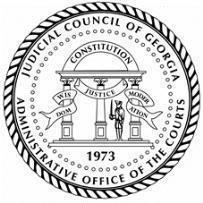 November 9th, 202212:00 p.m. – 2:00 p.m.Join Zoom Meetinghttps://georgiacourts-gov.zoom.us/j/86270832789?pwd=S1d2SzBrc0N4emdaOEJaelVEQ3Z3dz09Meeting ID: 862 7083 2789Passcode: 062615One tap mobile+13462487799,,86270832789#,,,,*062615# US (Houston)+17207072699,,86270832789#,,,,*062615# US (Denver)Find your local number: https://georgiacourts-gov.zoom.us/u/kbAoS9RqSnWelcome and Introductions – Justice Verda Colvin-10minsWritten Reports- Summary of August 31, 2022SAVE THE DATES – Upcoming EventsAccess to Justice Virtual Webinars Series- Part 3, December 12thPro Bono Conference @ St. Simons: November 17th-19thUpcoming A2J Committee Meetings Dates:	February 1st, 2023May 10th, 2023August 16th, 2023November 15th, 2023A2J Committee Project and Community UpdatesGLSP Pro Bono Conference @ St. Simons – Mike Monahan – 5 minsWhite Paper Update - Justice Colvin -10 minsCALER Committee Update – Herbert Gordon – 10 mins Georgia Law Library Resources and Language Assistance Survey (Responses 10-7-22)SRL Forms Working Group Update (Legitimation, Landlord Tenant, and Custody) - Vicky Kimbrell - 5 minsDeaf and Hard of Hearing Working Group CJCP Grant Update – Jana Edmondson-Cooper 3 minsLegal Record Restriction Clinic - Tabitha Ponder- 5 minsLaw Library Project update - Gerald Williams – 10 minsROI w/ Georgia State – Michelle Barclay – 5 minsA2J Webinar Series –Tabitha Ponder – 5 minsOld BusinessNew Business – Vote on new dates for 20238.31.2022 A2J MinutesIntro by Justice Colvin00:36 White Paper for $500,000 to 4 districtsSelf-help centersSet up meeting with Chief & Speaker Ralston02:30 Funds for Albany03:36 Amend budget to include requested fundsGovernor placed on hold til MarchGovernor Election in November04:00 Expungement desk with Doug Ammar from Georgia Justice ProjectVarious jurisdictions Judge Ponder speaks06:55 three responses to financial surveyMake direct contact with district administrators; letter sent by Justice Colvin before phone calls and emailsVicky Kimbrell Speaks10:10 Approved the use of SRL(Self represent litigants) formsCustody; Vicky Kimbrell, legitimation; Kathy Weddell, and landlord forms; Tabitha Ponder12:50 Divorce Forum Judge Ponder speaks13:39 Grant submitted for CJCP(Chief Justice’s Commission on Professionalism)Develop webinar series15:15 Wilcox County – Legal desertOne part-time attorney; Judge Rhodes16:40 Last Clinic??Mike speaks17:05 Statewide project to continue Record Restriction ClinicsSolo in Valdosta17:23 Pro bono work in 4 categories: Consumer law, disaster law, identity theft, and wills and power of attorney17:54 Volunteer attorneys; Vicky Kimberly from Children legal Services18:45 Athens Pride, consumer clinic Sept 20thGerald Williams Speaks20:13 Law library serving 489 people, outreach 1,055Wilcox and Albany21:09 Next meeting sept 14 for Law Library and Self-Help Center Joint Board21:55 No scheduled funding for law library, no new locationMichelle Barclay Speaks23:16 Meeting with Prof. Bluestone, economistStudents helping with ROI analysisProbate work, Child Custody25:02 Six classes with GSU Access to Justice CenterSecond class on “Legal navigators” in OctoberJudge Bill Adams speaker recommendations, speaker recommendations for DecemberClass registration open for the publicMike Speaks28:41 Statewide Pro bono portal29:30 Pro bono/ Access to Justice Conference Nov 16 -18 in St. SimonsSRL NetworkVirtual Component Old/New Business32:29 Landlord Tenant Flyers are ready34:54 Fulton County ERA Funding has been expendedDCA Coordinator from the State, Daphne Walker, is placed in Fulton County to support other navigators35:15 Court of Appeals Spanish translation35:50 This Standing committee does not need a new court order36:10 Deonte Mayfield is a new employee36:40 Hired Second staff attorney for Bibb County36:58 Annual Fundraiser October 1337:00 Meeting adjourned